2021 Transition Summer Institute Registration FormJuly 12-13, 2021Ramkota Hotel & Conference Center, Pierre, SD		NAME(S) ___________________________________________                                                  (Attach additional pages if necessary)		SCHOOL DISTRICT/AGENCY/TITLE ____________________________________		ADDRESS ___________________________________________________		CITY _______________________  STATE ________    ZIP CODE _______		PHONE _____________________      EMAIL ________________________		SUMMER PHONE AND EMAIL  ___________________________________                      (if different than above)Keynote Speaker              Dr. Patrick Schwarz                     is a dynamic and engaging professor, author, motivational speaker and leader who has presented, consulted and coached in school districts around the world. His mission is to promote education and human services that advance the status of people of all ages with diverse support needs. 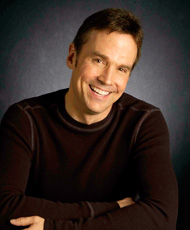 Dr. Schwarz will speak Monday at the conference. His keynote titled From Possibility to Success includes real-life examples from when he was a transition teacher. Be prepared to dance, laugh, cry, relate and learn! His follow-up breakout session Creating a Meaningful Transition Support System will emphasize that it’s never too early or too late to start preparing for a meaningful transition. He will share examples of goals and tools he has used and evolved over time. JULY 12-13 Ramkota Hotel & Conference Center Pierre, SD-------General and breakout sessions designed for secondary special and general educators, special education paras, and special education directors--------Continuing education contact hours or one graduate credit pending--------Register Early! (Registration limited to allow for social distancing)Registration Attached - Due June 30th  Sponsored by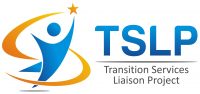 